河北省学士学位论文写作指南河北省人民政府学位委员会办公室二○一九年七月前    言学士学位论文是大学本科毕业生为获得学士学位和毕业资格所需要撰写的学术论文。学士学位论文应反映出作者能够掌握大学阶段所学的专业知识，学会综合运用所学知识进行科学研究的基本方法，对研究课题有一定自己的独立见解。学士学位论文的基本要求是学位论文文字正确，语言通顺，数据可靠，表述清晰，图、表、公式、单位等符合规范要求。为使我省的学士学位论文符合国家关于学位论文书写的规范要求，并形成我省的统一格式，河北省人民政府学位委员会办公室依据中华人民共和国国家标准《科学技术报告、学位论文和学术论文的编写格式》（GB/T 7713—1987）、《信息与文献参考文献著录规则》（GB/T 7714—2015），编写了这本《河北省学士学位论文写作指南》（以下简称《写作指南》），供全省本科生撰写论文时参考。目    录第1章  学位论文各部分的写作要求	11.1  学位论文的各部分组成及装订顺序	11.2  页面要求	11.2.1  打印纸要求	11.2.2  页面设置	11.2.2  页眉与页码	11.3  学位论文各部分写作要求	21.3.1  封面	21.3.2  声明	21.3.3  中、英文摘要	21.3.4  目录	31.3.5  正文	31.3.6  参考文献	51.3.7  致谢	51.3.8  声明	51.3.9  附录	6第2章  参考文献著录规则及注意事项	72.1  参考文献著录方法	72.1.1  专著（图书）[M]	72.1.2  期刊论文[J]	72.1.3  学位论文[D]	72.1.4  报纸[N]	82.1.5  论文集[C]	82.1.6  标准文献[S]	82.1.7  专利[P]	82.1.8  档案、法律文件[A]	82.1.9  报告[R]	92.1.10  析出文献	92.1.11  网络资源	92.1.12  各类文献的电子资源	92.1.13  其他文献[Z]	102.2  文献著录中应注意的若干问题	102.2.1  正文中标注参考文献时的注意事项	102.2.2  参考文献表著录时的注意事项	102.2.3  著录责任者的注意事项	112.2.4  参考文献表中数字的著录	112.2.5  可作变通处理的著录项目	11参考文献	12第1章  学位论文各部分的写作要求1.1  学位论文的各部分组成及装订顺序学位论文应包含如下部分，其装订顺序如下：封面关于学位论文使用授权的声明中、英文摘要目录第1章（或引言），第2章，……，结论参考文献致谢附录（不需要的可不列此部分）1.2  页面要求1.2.1  打印纸要求论文采用国际标准A4型（297mm×210mm）打印纸，单面打印。1.2.2  页面设置页边距：上—2.5 cm，下—2.0 cm，左—2.0 cm，右—2.0 cm，装订线位置左侧，装订线0.5 cm。1.2.2  页眉与页码页眉的内容是XX（学校名称）学士学位论文，例如，河北师范大学学士学位论文。页眉：1.5cm。页脚：1.75cm页眉采用宋体五号字居中书写。页码从第1章（引言）开始按阿拉伯数字（1，2，3，……）连续编排，之前的部分（摘要，ABSTRACT，目录等）用大写罗马数字（Ⅰ，Ⅱ，Ⅲ，……）单独编排。页码位于页面底端，采用五号 Times New Roman居中书写。页码数字两侧不要加“－”等修饰线。1.3  学位论文各部分写作要求1.3.1  封面中文封面包含五部分内容，分别为：论文题目、作者姓名、学号及专业、指导教师，论文成文打印的日期。论文题目论文题目严格控制在25个汉字（符）以内，如题目语意未尽，可用副题名补充说明报告论文中的特定内容，论文题目字体采用一号黑体，居中书写，副题名字体采用小一号黑体，副题名字体另起一行，并采用1.25倍行距。题目应用词规范，避免使用缩略语，避免使用一些不可识别的符号，比如化学式、上下标、数学符号等。姓名写论文作者姓名。三号仿宋。姓名之间没有空格。少数民族或外籍作者姓名，样例：哈里森•沃尔德伦学号填写论文作者学号。Times New Roman 三号。院系、专业填写论文作者所在院系和专业。三号仿宋。指导教师填写论文作者的指导教师。三号仿宋。姓名之间没有空格。论文成文打印的日期此部分填写论文成文打印的日期，用三号宋体汉字，不用阿拉伯数字。1.3.2  声明声明：是作者关于论文内容未侵占他人著作权的声明，放在封皮之后。声明的内容及格式统一拟订，作者在完成论文撰写之后，请依据声明内容，全面审视自己的论文，检查是否严格遵守了《中华人民共和国著作权法》，对他人享有著作权的内容是否都进行了明确的标注，确认无误之后慎重签名。声明单独一页。在提交论文送审时作者和导师都必须签署姓名。1.3.3  中、英文摘要中文摘要部分的标题为“摘要”，并“摘要”两个字中间空两个汉字符宽度，用黑体小三号字，段前40 pt，段后20 pt，行距20 pt。内容部分采用宋体小四号字，行距用固定值20 pt，段前后0 pt。为了便于文献检索，要在本段下方隔行后另起一行提供论文的关键词（3～5个），每个关键词用分号间隔，中文摘要控制在300～500个汉字（符），且篇幅限制在一页内书写。单设一页。论文摘要中不要出现图片、图表、表格或其他插图材料。英文摘要部分的标题为“ABSTRACT”，用 Arial 体小三号字，居中书写，行距为固定值20 pt，段前40 pt，段后20 pt。内容采用小四号Times New Roman字体，行距用固定值20 pt，段前后0 pt。两端对齐，标点符号用英文标点符号。“Key Words”与中文摘要部分的关键词对应，每个关键词之间用分号间隔。单设一页。1.3.4  目录目录是论文的提纲，也是论文组成部分的章节标题排序。“目录”两个字中间空两个汉字符宽度，从第1章开始，每章标题用黑体小四号字，行间距为20 pt，行前空6 pt，行后空0 pt。其他级节标题用宋体小四号字，行间距为20 pt。1.3.5  正文此部分是论文的主体，包括：第1章（或引言），第2章，……，结论。书写层次要清楚，内容应有逻辑性。第1章（或引言），第2章，……，结论1.3.5.1  标题一级标题例如：“第1章  引言”章序号采用阿拉伯数字，章序号与标题名之间空一个汉字符宽度。采用黑体小三号字，居中书写，段前40 pt，段后20 pt，行距20 pt。论文的摘要，目录，参考文献、致谢、声明、附录等部分的标题与章标题属于同一等级，也使用上述格式。二级标题例如：“2.1  实验装置与实验方法”。节标题序号与标题名之间空一个汉字符宽度（下同）。采用黑体四号，字居左书写，行距为固定值20 pt，段前空24 pt，段后空6 pt。三级标题例如：“2.1.1  实验装置”。采用黑体13 pt，字居左书写，行距为固定值 20 pt，段前空 12 pt，段后6pt。四级标题例如：“2.1.2.1  归纳法”。采用黑体小四号，字居左书写，行距为固定值20 pt，段前空12 pt，段后空6 pt。一般情况下不建议使用四级节标题。1.3.5.2  论文段落的文字部分采用小四号（12 pt）字，汉字用宋体，英文用Times New Roman体，两端对齐书写，段落首行左缩进2个汉字符。行距为固定值20 pt（段落中有数学表达式时，可根据表达需要设置该段的行距），段前空0 pt，段后空0 pt。1.3.5.3  量和单位要严格执行国家技术监督局1993年12月27日批准的、1994年7月1日开始实施的国家标准GB 3100-3102—1993有关量和单位的规定[2-3]。单位名称的书写，可以采用国际通用符号，也可以用中文名称，但全文应统一，不得两种混用。1.3.5.4  图、表、表达式图、表和表达式按章编号，用两位阿拉伯数字分别编号，前一位数字为章的序号，后一数字为本章内图、表或表达式的顺序号。两数字间用半角横线“-”或小数点“.”连接。例如“图2-1”或“图2.1”，“表5-6”或“表5.6”，“式（1-2）”或“式（1.2）”等等。图图要精选，要具有自明性，切忌与表及文字表述重复。图要清楚，但坐标比例不要过分放大，同一图上不同曲线的点要分别用不同形状的标识符标出。图中的术语、符号、单位等应与正文表述中所用一致。图序与图名，例如：“图2.1  发展中国家经济增长速度的比较（1960-2000）”。图2.1是图序，是“第2章第1个图”的序号，其余类推。图序与图名置于图的下方，采用黑体11 pt字居中书写，段前空6 pt，段后空12 pt，行距为单倍行距，图序与图名文字之间空一个汉字符宽度。图中标注的文字采用9～10.5pt，以能够清晰阅读为标准。专用名字代号、单位可采用外文表示，坐标轴题名、词组、描述性的词语均须采用中文。如果一个图由两个或两个以上分图组成时，各分图分别以(a)、(b)、(c)……作为图序，并须有分图名。表表中参数应标明量和单位的符号。为使表格简洁易读，均采用三线表（必要时可加辅助线，三线表无法清晰表达时可采用其他格式），即表的上、下边线为单直线，线粗为1.5 pt；第三条线为单直线，线粗为1 pt。表单元格中的文字一般应居中书写（上下居中，左右居中），不宜左右居中书写的，可采取两端对齐的方式书写。表单元格中的文字采用11 pt宋体字，单倍行距，段前空3 pt，段后空3 pt。表序与表名，例如：“表3.1  第四次全国经济普查数据（北京）”。表3.1是表序，是“第3章第1个表”的序号，其余类推。表序与表名置于表的上方，采用黑体11 pt字居中书写，段前空12 pt，段后空6 pt，行距为单倍行距，表序与表名文字之间空一个汉字符宽度。当表格较大，不能在一页内打印时，可以“续表”的形式另页打印，格式同前，只需在每页表序前加“续”字即可，例如“续表3.1  第四次全国经济普查数据（北京）”。若在表下方注明资料来源，则此部分用宋体五号字，单倍行距。需要续表时，资料来源注明在续表之下。表与表之间空一行，行距为固定值20 pt。表达式表达式主要是指数字表达式，例如数学表达式，也包括文字表达式。表达式采用与正文相同的字号居中书写，或另起一段空两个汉字符书写，一旦采用了上述两种格式中的一种，全文都要使用同一种格式。表达式应有序号，序号用括号括起来置于表达式右边行末，序号与表达式之间不加任何连线。表达式行的行距为单倍行距，段前空6 pt，段后空6 pt。当表达式不是独立成行书写时，有表达式的段落的行距为单倍行距，段前空3 pt，段后空3 pt。表达式一律采用阿拉伯数字分章编号，在文字叙述中采用“式（3-1）”形式，在编号中用“（3-1）”形式。1.3.6  参考文献“参考文献”四个字的格式与一级标题的格式相同。参考文献的正文部分用五号字，汉字用宋体，英文用Times New Roman体，行距采用固定值16 pt，段前空3 pt，段后空0 pt，“参考文献”四个字之间不需要空格。每一条文献的内容要尽量写在同一页内。遇有被迫分页的情况，可通过“留白”或微调本页行距的方式尽量将同一条文献内容放在一页。关于参考文献的著录格式以及在正文中的标注方法详细见第2章。1.3.7  致谢致谢：用于评审、答辩、审议学位及提交学校存档的论文，致谢对象一般是对完成学位论文在学术上有较重要帮助的团体和人士。致谢部分应另起页书写，致谢限一页。1.3.8  附录附录是与论文内容密切相关、但编入正文又影响整篇论文编排的条理和逻辑性的一些资料，例如某些重要的数据表格、计算程序、统计表等，是论文主体的补充内容，可根据需要设置。附录的格式与正文相同，并依顺序用大写字母A，B，C……编序号，如：附录A，附录B，附录C……。只有一个附录时也要编序号，即附录A。每个附录应有标题。附录序号与附录标题之间空一个汉字符宽度。例如：“附录A  北京市2003年度工业经济统计数据”。附录中的图、表、数学表达式、参考文献等另行编序号，与正文分开，一律用阿拉伯数字编码，但在数码前冠以附录的序号，例如“图A.1”，“表B.2”，“式（C-3）”等。附录部分放在致谢之后，应另起页书写。第2章  参考文献著录规则及注意事项根据中华人民共和国国家标准《信息与文献参考文献著录规则》（GB/T 7714—2015，中华人民共和国国家质量监督检验检疫总局、中国国家标准化管理委员会于2015 年5 月15 日发布，2015年12月1日正式实施）[4]制定本规定。2.1  参考文献著录方法几种主要类型的参考文献（专著、专著中的析出文献、连续出版物、连续出版物中的析出文献、专利文献、电子文献等）的著录项目与格式要求如下：2.1.1  专著（图书）[M]指以单行本或多卷册形式，在限定期限内出版的非连续出版物。包括以各种载体形式出版的普通图书、古籍、学位论文、技术报告、会议文集、汇编、多卷书、丛书等。其著录格式为：[序号]著者.题名:其他题名信息[M].其他责任者.版本项.出版地:出版者,出版年:页码.例：[1]陈登原.国史旧闻:第1卷[M].北京:中华书局,2000:29.[2]徐光宪,王祥云.物质结构[M].2版.北京:科学出版社,2010.[3]哈里森·沃尔德伦.经济数学与金融数学[M].谢远涛,译.2版.北京:中国人民大学出版社,2012:235-236.2.1.2  期刊论文[J][序号]作者.文献名[J].期刊名,年,卷（期）:页码.例：[1]李炳穆.韩国图书馆法[J].图书情报工作,2008,56(2):6-12.[2]袁训来,陈哲,肖书海,等.蓝田生物群:一个认识多细胞生物起源和早期演化的新窗口[J].科学通报,2012,55(34):3219.[3]KANAMORI H. Shaking without quaking[J].Science,1998,279(5359):2063.2.1.3  学位论文[D][序号]作者.论文名[D].学校所在城市:学校名,年份.例：[1]马欢.人类活动影响下海河流域典型区水循环变化分析[D].北京:清华大学,2011.[2]赵睿智.通信工程学论文英译汉实践报告[D].济南:山东大学,2017.2.1.4  报纸[N][序号]作者.题名[N].报刊名,年-月-日(版数).例：[1]李勇.“一带一路”助推非洲工业化（国际论坛）[N].人民日报，2017-05-03（03）.[2]熊跃根.社会政策在民生制度建设中的作用[N].光明日报，2018-01-12（11）.2.1.5  论文集[C][序号]著者.论文集名[C].出版地:出版者,出版年.例：[1]牛志明,斯温兰德,雷光春.综合湿地管理国际研讨会论文集[C].北京:海洋出版社,2012.2.1.6  标准文献[S][序号]标准制定者.标准名:标准号[S]. 出版地:出版者,出版年:页码.例：[1]国家环境保护局科技标准司.土壤环境质量标准:GB 15616—1995[S].北京:中国标准出版社,1996:2-3.[2]全国信息与文献标准化技术委员会.文献著录:第4部分 非书资料:GB/T 3792.4—2009[S].北京:中国标准出版社,2010:3.2.1.7  专利[P][序号]专利所有者（申请者）.专利名:专利号[P].公告日期.例：[1]邓一刚.全智能节电器:200610171314.3[P].2006-12-13.[2]西安电子科技大学.光折变自适应光外差探测法:01128777.2[P]. 2002-03-06.2.1.8  档案、法律文件[A][序号]档案馆名.档案文献[A].出版地:出版者,出版年.例：[1]中国第一历史档案馆,辽宁省档案馆.中国明朝档案汇总[A].桂林:广西师范大学出版社,2001.2.1.9  报告[R][序号]主要责任者.题名:其他题名信息[R].出版地:出版者,出版年份:页码.例：[1]中国互联网络信息中心.第29次中国互联网络发展现状统计报告[R].北京:社会科学文献出版社,2012:84.2.1.10  析出文献[序号]析出文献主要者.析出文献题名[文献类型标识].专著主要责任者.专著题名:其他信息题名.版本项.出版地:出版者,出版年:析出文献的页码.（注意符号“//”，表示“析出”）例：[1]马克思.政治经济学批判[M]//马克思,恩格斯.马克思恩格斯全集:第35卷.北京:人民出版社,2013:302.[2]贾东琴,柯平.面向数字素养的高校图书馆数字服务体系研究[C]//中国图书馆学会.中国图书馆学会年会论文集:2011年卷.北京:国家图书馆出版社,2011:45-52.2.1.11  网络资源[序号]主要责任者.题名:其他题名信息[EB/OL].（更新日期）[引用日期].获取和访问路径.数字对象唯一标识符.例：[1]新华社评论员.深刻把握新时代的历史方位——三论学习贯彻党的十九大精神[EB/OL].（2017-10-28）[2018-01-05].http://news.xinhuanet.com/politics/19cpcnc/2017-10/28 /c_1121870968.htm.[2]HOPKINSON A.UNIMARC and metadata：Dublin core[EB/OL].（2009-04-22）[2013-03-27].http://archive.ifla.org/IV/ ifla 64/138-16le.htm.2.1.12  各类文献的电子资源普通图书[M/OL][序号]主要责任者.题名:其他题名信息[M/OL].出版地:出版者,出版年份:页码[引用日期].获取和访问路径.数字对象唯一标识符.例：[1]同济大学土木工程防灾国家重点实验室.汶川地震震害研究[M/OL].上海:同济大学出版社,2011:5-6[2013-05-29].http://apabi.lib.pku.edu.cn/usp/pku/pub.mve?pid=book.detail& metaid=m.20120406-YPT-889-0010.期刊论文[J/OL][序号]主要责任者.题名:其他题名信息[J/OL].期刊名,年份,卷（期）:页码[引用日期].获取和访问路径.数字对象唯一标识符.例：[1]丽丽,华一新,张亚军,等.“北斗一号”监控管理网设计与实现[J/OL].测绘科学,2008,33(5):8-9[2009-10-25].http://vip.calis.edu.cn/CSTJ/Sear.dll? OPAC_CreatDetail.2.1.13  其他文献[Z]例：[1]中国联合网络有限公司山西分公司内部讲解材料[Z].[2]西门子冰箱装配手册[Z].2.2 文献著录中应注意的若干问题[5]2.2.1  正文中标注参考文献时的注意事项（1）用阿拉伯数字顺序编码的文献序号不能颠倒错乱；（2）序号用方括号括起，同一处引用几篇文献，各篇文献的序号应置于一个方括号内，并用逗号分隔；（3）多次引用同一作者的同一文献，只编1个首次引用时的序号，但需要将本次引用该文献的页码标注在顺序号的方括号外；（4）文献表中的序号与正文中标注的文献顺序号要一一对应；（5）作者可选择采用“顺序编码制”或“著者-出版年制”，但在同一篇论文中要统一。2.2.2  参考文献表著录时的注意事项（1）文后参考文献表原则上要求用文献本身的文字著录。著录西文文献时，大写字母的使用要符合文献本身文种的习惯用法；（2）每条文献的著录信息源是被著录文献本身。专著、论文集、科技报告、学位论文、专利文献等可依据书名页、版本记录页、封面等主要信息源著录各个项目；专著或论文集中析出的篇章及报刊的文章，依据参考文献本身著录析出文献的信息，并依据主要信息源著录析出文献的出处；网络信息依据特定网址中的信息著录；（3）书刊名称不应加书名号，西文书刊名称也不必用斜体。2.2.3  著录责任者的注意事项（1）责任者为3人以下时全部著录，3人以上可只著录前3人，后加“,等”，外文用“,et al”，“et al”不必用斜体；（2）责任者之间用“,”分隔；（3）欧美著者的名可缩写，并省略缩写点，姓可用全大写；如用中文译名，可以只著录其姓。例如：Einstein A或EINSTEIN A（原题：Albert Einstein），韦杰（原题：伏尔特•韦杰）；（4）中国著者姓名的汉语拼音的拼写执行 GB/T 16159—1996 的规定，名字不能缩写。例如：Zheng Guangmei 或 ZHENG Guangmei；（5）不必著录主要责任者的责任。例如：陈浩元. 科技书刊标准化18讲（原题：陈浩元主编. 科技书刊标准化18讲）；（6）不要求著录责任者的国别、所在朝代；（7）机关团体名称应由上至下分级著录。例如：中国科学院数学研究所（原题：中国科学院数学研究所）；Stanford University. Department of Civil Engineering（原题：Department of Civil Engineering , Stanford University）。2.2.4  参考文献表中数字的著录（1）卷期号、年月顺序号、页码、出版年、专利文献号等用阿拉伯数字。卷号不必用黑体。页码、专利文献号超过4位数时，不必采用三位分节法或加“,”分节，国外专利文献号中原有的分节号“,”在参考文献著录时删去；（2）出版年或出版日期用全数字著录；如遇非公历纪年，则将其置于“（ ）”内。例如：2005-08-10，1938（民国二十七年）；（3）版本的著录采用阿拉伯数字、序号缩略形式或其他标志表示，第 1 版不著录，古籍的版本可著录“写本”、“抄本”、“刻本”等。例如：3版（原题：第三版或第3版），5th ed.（原题：Fifth edition），2005版（原题：2005年版）。2.2.5  可作变通处理的著录项目（1）某一条参考文献的责任者不明时，此项可以省略（采用“著者-出版年制”时可用“佚名”或“Anon”）；（2）无出版地可著录[出版地不详]或[S.l.]，无出版者可著录[出版者不详]或[s.n.]；（3）出版年无法确定时，可依次选用版权年、印刷年、估计的出版年，估计的出版年置于“[ ]”内；（4）未正式出版的学位论文，出版项可按“保存地：保存单位，保存年”顺序著录。例如：北京：中国科学院物理研究所, 2004. 参考文献[1]国家标准局.科学技术报告、学位论文和学术论文的编写格式:GB 7713—1987[S].北京:中国标准出版社,1988.[2]国家技术监督局.国际单位制及其应用:GB 3100—1993[S].北京:中国标准出版社,1994.[3]国家技术监督局.有关量、单位和符号的一般原则:GB 3101—1993[S].北京:中国标准出版社,1994.[4]中华人民共和国国家质量监督检验检疫总局,中国国家标准化管理委员会.信息与文献参考文献著录规则:GB/T 7714—2015[S].北京:中国标准出版社,2005.[5]陈浩元.著录文后参考文献的规则及注意事项[J].编辑学报,2005,2(6):413-415.[6]大学图书馆学报编委会.实行新的投稿格式的说明[J].大学图书馆学报,2005,23(2):91-92.附录A：学士学位论文（设计）模板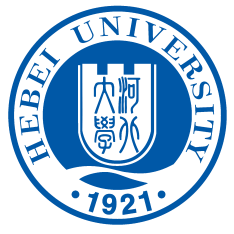 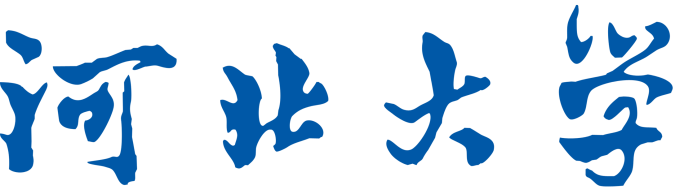 本科生毕业论文（设计）姓    名              学    号              院    系              专    业              指导教师              年      月      日学位论文原创性声明本人所提交的学位论文                     ，是在导师的指导下，独立进行研究工作所取得的原创性成果。除文中已经注明引用的内容外，本论文不包含任何其他个人或集体已经发表或撰写过的研究成果。对本文的研究做出重要贡献的个人和集体，均已在文中标明。本声明的法律后果由本人承担。论文作者（签名）：                  指导教师确认（签名）：年   月   日                           年   月   日学位论文版权使用授权书本学位论文作者完全了解河北大学有权保留并向国家有关部门或机构送交学位论文的复印件和磁盘，允许论文被查阅和借阅。本人授权河北大学可以将学位论文的全部或部分内容编入有关数据库进行检索，可以采用影印、缩印或其它复制手段保存、汇编学位论文。保密的学位论文在_______年解密后适用本授权书。论文作者（签名）：                 指导教师（签名）：年   月   日                      年   月   日摘□□要□□××××××××××××××××××××××××××××××××××××××××××××××××，××××××××××××××××。××××××××××××××××。□□××××××××××××××××××××××××××××××××××××××××××××××××，××××××××××××××××。××××××××××××××××。关键词：×××××；×××××；×××××；××××注:摘要单独成页ABSTRACT□□××××××××××××××××××××××××××××××××××××××××××××××××××××××××××××××××××××××××××××××××××××××××××××××××××××××××××××。Key words：×××××; ×××××; ×××××; ×××××注:摘要单独成页。目□□录第1章□×××	1□□1.1□×××	1□□□□1.1.1□×××	1□□□□1.1.2□×××	n□□□□1.1.3□×××	n□□1.2□×××	n□□□□1.2.1□×××	n第2章□×××	n□□2.1□×××	n□□□□2.1.1□×××	n□□2.2□×××	n□□□□2.2.1□×××	n第3章□×××	n□□3.1□×××	n□□□□3.1.1□×××	n□□3.2□×××	n□□□□3.1.2□×××	n第4章□×××	n□□4.1□×××	n□□□□4.1.1□×××	n□□□□4.1.2□×××	n结论	n参考文献	n致谢	n附录	n注:目录单独成页。第1章□××××××××××××××××××××××××××××××××××××××××××××××。1.1□××××××××××××××××××××。1.1.1□××××××××××××××××××××××××××××××××××××××××××××××××××××××××××××××××××××××××××××××××××××××××××××××××××××××××××××××××××××××××××××××××××××××××××××*图表示例：表1.1□×××××* 示例表注（必要时）图1.2□××实验中心组织结构图参考文献[1]刘国钧,陈绍业.图书馆目录[M].北京:高等教育出版社,1997:15-18.[2]钟文发.非线性规划在可燃毒物配置中的应用[C]//赵玮.中国运筹学会第五届大会论文集.西安:西安电子科技大学出版社,1996:468-471. [3]张筑生.微分半动力系统研究[D].北京:北京大学数学院数学研究所,1983.[4]冯西桥.核反应堆压力管道与压力容器的LBB分析[R].北京:清华大学核能技术设计研究院,1997.[5]袁庆龙,候文义.Ni-P合金镀层组织形貌及显微硬度研究[J].太原理工大学学报,2001,32(1):51-53.[6]谢希德.创造学习的新思路[N].人民日报,1998-12-25(10).[7]汉语拼音正词法基本规则:GB/T 16159—1996[S].北京:中国标准出版社,1996.[8]姜锡洲.一种温热外敷药制备方案:881056073[P].1989-07-26.[9]王明亮.关于中国学术期刊标准化数据库系统工程的进展[EB/OL].(1998-10-04)[2019-4-5].http://www. cajcd.edu.cn/pub/wml.txt/980810-2.html.[10]万锦坤.中国大学学报论文文摘(1983-1993)英文版[M/CD].北京:中国大百科全书出版社,1996.11 pt宋体11 pt宋体11 pt宋体11 pt宋体11 pt宋体